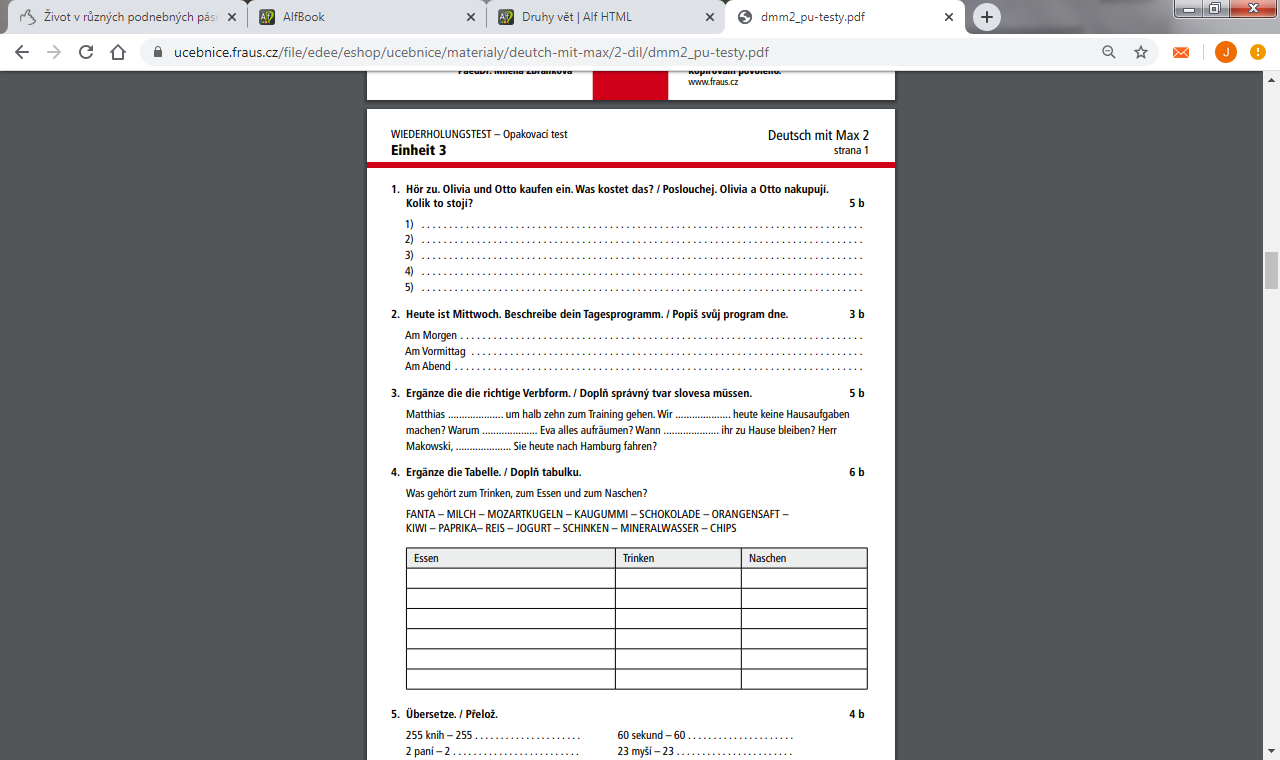 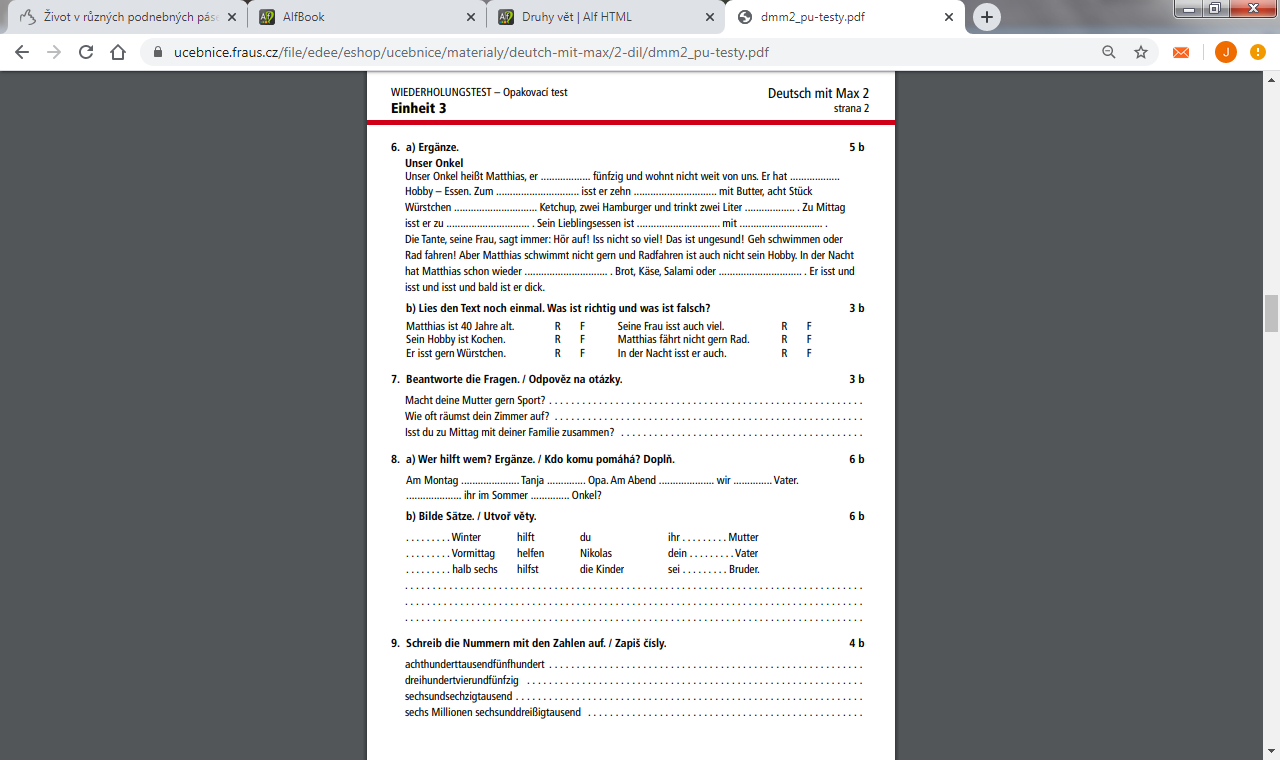 Deutsch   		9.Klasse		Michálková 			den 26. April. 2020Kursbuch, die Seite 40/ Übung 10, 11Hier sind die Sätze zum übersetzen. Schreibt in Word. Es ist besser für Korrektur.Můj nejoblíbenější předmět ve škole je…. /ergänz alein/.Opisuji příklady do sešitu.V zimě staví sněhuláka.Umíš vyřešit tuto úlohu?Tady se nesmí kouřit.Arbeitsbuch, die Seite 41/Übungen 12,13, 14